TAMESIDE METROPOLITAN BOROUGH(KINGS ROAD AND VERNON STREET, ASHTON UNDER LYNE)(PROHIBITION OF WAITING) ORDER 2023NOTICE is hereby given that the Tameside Metropolitan Borough Council propose to make the above Order under the Road Traffic Regulation Act 1984, and all other enabling powers the effects of which will be to:-Introduce No Waiting at Any Time restrictions on:A copy of the plan relating thereto may be viewed online via http://www.tameside.gov.uk/trafficregulationorders. If you wish to discuss the proposals please contact Lauren Redfern on 0161 342 3927. Objections or comments to the proposals stating the grounds on which they are being made must be submitted in writing to the undersigned or by email to trafficoperations@tameside.gov.uk by 16 June 2023.Date 26 May 2023.E Varnam; Assistant Director — Operations and Neighbourhoods; Tameside One, Ashton-u-Lyne OL6 6BHTAMESIDE METROPOLITAN BOROUGH COUNCILTAMESIDE METROPOLITAN BOROUGH(KINGS ROAD AND VERNON STREET, ASHTON UNDER LYNE)(PROHIBITION OF WAITING) ORDER 2023THE TAMESIDE METROPOLITAN BOROUGH COUNCIL in exercise of its powers under Sections 1(1), 2(1), 2(2) of the Road Traffic Regulation Act 1984 (“the Act”) and of all other enabling powers and after consultation with the Chief Officer of Police in accordance with Part III of Schedule 9 to the Act hereby makes the following Order:-1.   (1)	In this Order:-	“disabled person’s badge” has the same meaning as in the Disabled Persons (Badges For Motor Vehicles)(England) Regulations 2000;	“disabled person’s vehicle” means a vehicle which displays a disabled person’s badge in accordance with the provisions of the Disabled Persons (Badges for Motor Vehicles) (England) Regulations 2000 as amended, or under any succeeding legislation, and shall include a badge issued under regulations having effect in Scotland or Wales under Section 21 of the Chronically Sick and Disabled Person’s Act 1970, and a recognised badge under Section 21A and B of the 1970 Act.	“parking disc” means a disc issued by a local authority, 125 millimetres square, coloured blue and capable of showing the quarter hour period during which a period of waiting begins;For the purpose of this Order a vehicle shall be regarded as displaying:-a disabled person’s badge in the relevant position, when:-the badge is exhibited on the dashboard or facia of the vehicle so that the front of the badge is clearly legible from the outside of the vehicle or;where a vehicle is not fitted with a dashboard of facia, the badge is exhibited in a conspicuous position on the vehicle, so that the front of the badge is clearly legible from the outside of the vehicle.a parking disc in the relevant position if:-the disc is exhibited on the dashboard or facia of the vehicle and shows the quarter hour period during which a period of waiting began and that period is clearly legible from the outside of the vehicle or;where the vehicle does not have a dashboard of facia, the disc is exhibited in a conspicuous position on the vehicle, so that, when marked to show the quarter hour period during which a period of waiting began and that period is clearly legible from the outside of the vehicle.(3)	except where otherwise stated, any reference in this Order to a numbered Article or Schedule is a reference to the Article or Schedule bearing that number in this Order.Save as provided in Articles 3 and 4 to this Order no person shall except upon the direction or with the permission of a police constable in uniform or of a civil enforcement officer, cause or permit any vehicle to wait at any time on the sides of lengths of roads specified in the Schedule to this Order.3.   (1)	Nothing in Article 2 shall render it unlawful to cause or permit any vehicle to wait on the sides of lengths of roads referred to therein for so long as may be necessary to enable:-persons to board or alight from a vehicle;the vehicle, if it cannot conveniently be used for such purpose in any other road, to be used in connection with any of the following operations, namely:-building, industrial or demolition operations;the removal of any obstruction to traffic;the maintenance, improvement or reconstruction of the said sides of lengths of roads; orthe laying, erection, alteration or repair in, or the land adjacent to, the sides of lengths of roads of any sewer or of any main, pipe or apparatus for the supply of gas, water or electricity or any electronic communications network as defined in the Communications Act 2003.the vehicle, if it cannot conveniently be used for such purpose in any other road, to be used in the service of a local authority or any other Authority in the pursuance of statutory powers or duties;the vehicle, to be used for the purpose of delivering or collecting postal packets as defined in the Postal Services Act 2000;the vehicle to wait at or near to any premises situated on or adjacent to the sides of lengths of roads for so long as such waiting is reasonably necessary in connection with any wedding or funeral; orthe vehicle to be used for Fire Brigade, Ambulance or Police purposes.4.   (1)	Nothing in Article 2 to this Order shall render it unlawful to cause or permit any vehicle to wait for so long as may be necessary for the purpose of enabling goods to be loaded onto or unloaded from the vehicle on the sides of lengths of roads specified in the Schedule to this Order at any time.Nothing in Article 2 to this Order shall render it unlawful to cause or permit a disabled person’s vehicle which displays in the relevant position a disabled person’s badge and a parking disc (on which the driver, or person in charge of the vehicle, has marked the time at which the period of waiting began) to wait on any of the sides of lengths of roads referred to in the Schedule to this Order for a period not exceeding three hours (not being a period separated by an interval of less than one hour from a previous period of waiting by the same vehicle on the same side of length of road on the same day).The prohibitions and restrictions imposed by this order shall be in addition to and not in derogation from any restrictions or requirement imposed by any regulations made or having effect as if made under the said Act of 1984 or by or under any other enactment.The Order shall come into operation on the <day month year> and may be cited as “TAMESIDE METROPOLITAN BOROUGH (KINGS ROAD AND VERNON STREET, ASHTON UNDER LYNE) (PROHIBITION OF WAITING) ORDER 2023”THE COMMON SEAL OF TAMESIDEMETROPOLITAN BOROUGH COUNCILwas hereunto affixed on the <day month year>  in the presence of:Authorised SignatorySTATEMENT OF REASONSTAMESIDE METROPOLITAN BOROUGH(KINGS ROAD AND VERNON STREET, ASHTON UNDER LYNE)(PROHIBITION OF WAITING) ORDER 2023Planning permission was granted to create a three story block housing 24 apartments on the former Conservative Club Site off Vernon Street, Ashton under Lyne. The proposals will prevent vehicles parking in an obstructive manner at the junction of Kings Road and Vernon Street, and will also ensure Vernon Street, the entrance into the development is kept clear of parked vehicles. 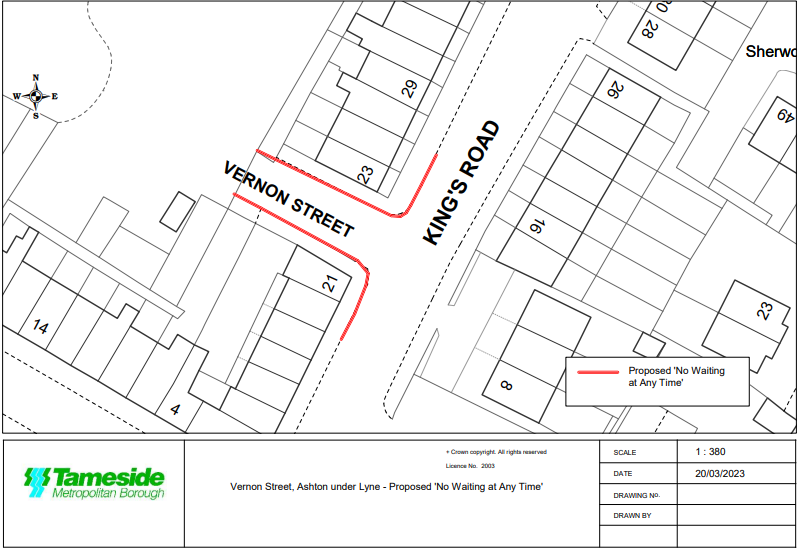 Kings Road west side-from a point 10 metres south of its junction with Vernon Street to a point 10 metres north of that junctionVernon Streetboth sides-from its junction with Kings Road for a distance of 23 metres in a westerly direction.